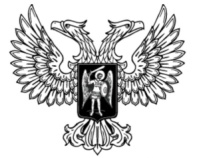 ДонецкАЯ НароднАЯ РеспубликАЗАКОНО ВНЕСЕНИИ ИЗМЕНЕНИЙ В ЗАКОН ДОНЕЦКОЙ НАРОДНОЙ РЕСПУБЛИКИ «ОБ ОСНОВАХ БЮДЖЕТНОГО УСТРОЙСТВА И БЮДЖЕТНОГО ПРОЦЕССА В ДОНЕЦКОЙ НАРОДНОЙ РЕСПУБЛИКЕ»Принят Постановлением Народного Совета 21 мая 2021 годаСтатья 1Внести в Закон Донецкой Народной Республики от 28 июня 2019 года 
№ 46-IIHC «Об основах бюджетного устройства и бюджетного процесса в Донецкой Народной Республике» (опубликован на официальном сайте Народного Совета Донецкой Народной Республики 1 июля 2019 года) следующие изменения:1) пункт 52 части 1 статьи 2 признать утратившим силу;2) в статье 85:а) часть 1 изложить в следующей редакции:«1. Центральный Республиканский Банк Донецкой Народной Республики осуществляет открытие и ведение счетов бюджетов бюджетной системы Донецкой Народной Республики в соответствии с настоящим Законом на безвозмездной основе, за исключением банковских операций:1) связанных с обеспечением выполнения функций бюджетных учреждений, органов государственной власти, органов местного самоуправления по оплате труда работников бюджетных учреждений, денежному довольствию (обеспечению), денежному содержанию (денежному вознаграждению, заработной плате) работников органов государственной власти, органов местного самоуправления, лиц, замещающих государственные должности Донецкой Народной Республики, государственных служащих, иных категорий работников, командировочным и иным выплатам в соответствии с трудовыми договорами (контрактами) и законодательством Донецкой Народной Республики;2) связанных с осуществлением выплат из государственных внебюджетных фондов, социальных выплат населению республиканским органом исполнительной власти, реализующим государственную политику в сфере трудовых отношений и социальной защиты населения;3) связанных с осуществлением выплат стипендий в соответствии с законодательством Донецкой Народной Республики;4) связанных с осуществлением выплат неучастникам бюджетного процесса из бюджетов бюджетной системы Донецкой Народной Республики, с расчетами по оплате труда, социальным, командировочным и иным выплатам в пользу работников получателей таких средств.»;б) дополнить частью 11 следующего содержания:«11. Обслуживание банковских операций, предусмотренных в пунктах 
1–4 части 1 настоящей статьи, осуществляется в соответствии с тарифами, утвержденными Центральным Республиканским Банком Донецкой Народной Республики на очередной финансовый год.»;3) в статье 91:а) дополнить пунктом 161 следующего содержания:«161) устанавливает порядок кассового обслуживания исполнения бюджетов бюджетной системы Донецкой Народной Республики в соответствии с настоящим Законом;»;б) дополнить пунктом 162 следующего содержания: «162) устанавливает порядок проведения кассовых операций на счетах, открытых Республиканскому казначейству Донецкой Народной Республики, за счет средств, поступающих во временное распоряжение бюджетных учреждений и государственных внебюджетных фондов Донецкой Народной Республики;»;в) дополнить пунктом 163 следующего содержания: «163) устанавливает правила обеспечения Республиканским казначейством Донецкой Народной Республики наличными денежными средствами и денежными средствами, предназначенными для осуществления расчетов по операциям, совершаемым с использованием платежных карт, организаций, лицевые счета которым открыты в Республиканском казначействе Донецкой Народной Республики;»;г) дополнить пунктом 164 следующего содержания: «164) устанавливает порядок открытия и ведения лицевых счетов, открытых в Республиканском казначействе Донецкой Народной Республики;»;д) дополнить пунктом 165 следующего содержания:«165) издает иные акты бюджетного законодательства в пределах своей компетенции;»;4) в части 1 статьи 92:а) в пункте 6 слова «устанавливает порядок кассового обслуживания» заменить словами «осуществляет кассовое обслуживание»;б) в пункте 18 слова «устанавливает порядок обеспечения Республиканским казначейством Донецкой Народной Республики» заменить словами «осуществляет обеспечение».ГлаваДонецкой Народной Республики				Д.В. Пушилинг. Донецк25 мая 2021 года№ 284-IIНС